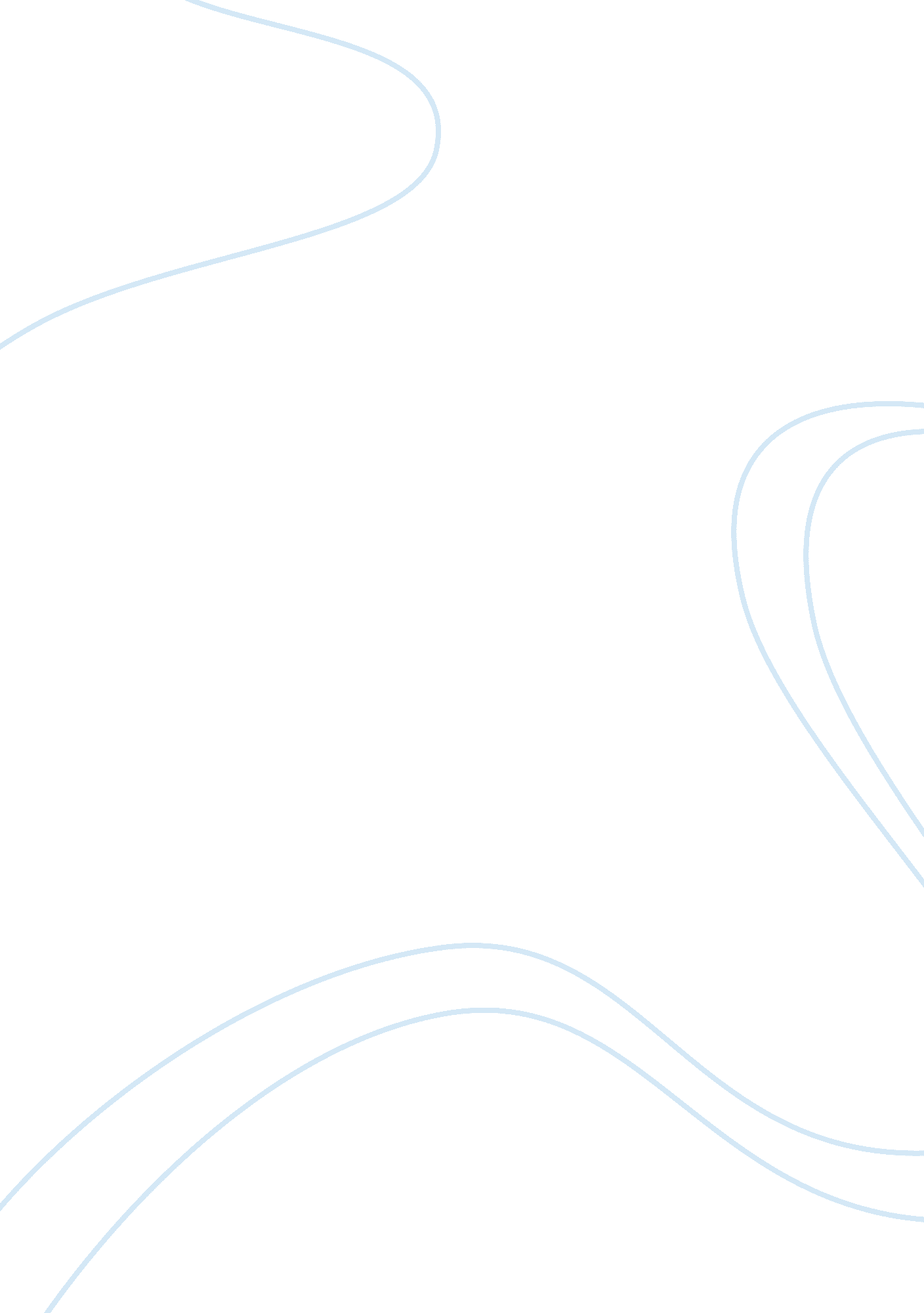 Stem cell : is it a great promise or false hopeHealth & Medicine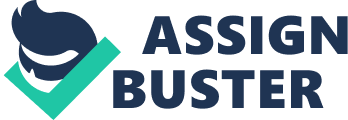 The paper " Stem Cell Research: Is It a Great Promise or False Hope" is a great example of a research proposal on health sciences and medicine. The best method to demonstrate the public view of stem cell research is to administer an opinion poll. By using a collection of primary and secondary sources we compiled a comprehensive argument for both sides (Pros and Cons)-for the further study of stem cell research. By presenting both arguments (For and against) to the population before they conduct the survey questionnaire we can then eliminate any form of bias or ignorance upon the topic. By conducting questionnaires on various individuals we hope to obtain an adequate opinion of the population, and from then determine its great promise or false hope. 
Description of characteristics of the target population 
Through this proposal, we wanted to determine the general popularity of stem cell research. We do not want to focus on one specific population though but instead want to get a broader picture with a host of variables- age, gender, occupation, religious belief and education level. We chose age as one of our variables as the clash of youth versus adulthood can often display very counteractive ideas. Stem cell research has had a huge controversy associated with itself in many of the religions; many are incredibly against it whereas some have no opinion on it or are partially against it only in certain circumstances. Occupation can also play a role, especially in people that have scientific backgrounds or doctors that find it morally difficult to make a decision even though science says so. Lastly, the level of education part can make a difference in the fact it can lead to more personal biases (hence also the reason for supplying the argument with the questionnaire) or a level of ignorance and stubbornness upon a view of the topic. Our goal is to provide an opinion that is based on personal biases. 
Sampling Technique 
I would like to conduct the research by using cluster area sampling. Description of Data Collection InstrumentIn order to conduct our opinion poll research we decided to use a questionnaire. The questionnaire is aimed at comparing the opinions of the population based on age, gender, education level, religious belief, occupation and then opinion. The final segment ( i. e opinion) is a question entailing whether the individual supports the future in stem cell research or rejects the idea completely. Once the data is obtained we hope to analyze it via a means of bar-graphs and charts and then present it to the companies involved. 
Description of Administration of Questionnaire 
At the beginning of the survey package (before the questionnaire) instructions will be given requesting the individual to first read the arguments supplied and then answer the 6 segment questionnaire. This is done in order to first eliminate any bias or preconceived ideas the individual once had.  A limitation of the survey is that many people might not have the time to read the beginning arguments and hence results might be very biased. I, therefore, propose that individuals that complete the survey should get paid. By doing this you are guaranteeing a greater accuracy of information, a higher response rate and timely return of the surveys. However, we must still conduct the survey as randomly as possible. In that instance, we have decided to conduct a mail survey and people must then read the arguments, answer the questionnaire and then return the survey to a particular location that is convenient for all so as to receive the payment. 
Anticipated results 
I suspect that those who are older may find stem cell research to be overwhelming whereas younger people may find it to be a solution to many problems. 
Similarly, we expect that people who are highly educated and who are better placed in terms of occupation are likely to welcome more research in this area and are also likely to support further funding to such ventures. On the same lines, those who are ailing or those who have close relatives who are suffering from incurable diseases like Parkinson’s, diabetes, spinal cord injury etc. So far funding is concerned this segment will definitely want the government to increase the funding or lift the current restrictions on the same. On the other hand, people who are not ailing or those do not have any close relatives are not having any life-threatening illness are unlikely to support further research or funding to stem cell research. 
The research survey will provide a clear understanding of the public view about stem cell research and offer a specific view of a diverse group on the basis of age, gender, education, social status, occupation etc. By deriving opinion from different segments, the data arrived at as a result of the research will provide a clear insight as to how each social group reacts to the question of whether stem cell research is a great promise or false hope. Basing on what is deduced through the research, we will be able to determine whether stem cell research is a need of our times or not and also answer questions regarding the funding for the same. 
Stem Cell Research is considered to have significant potential for therapeutic purposes and found to be a great mileage in the treatment of several life-threatening diseases that presently incurable. Therefore, the main beneficiaries will be people who are suffering from such diseases and their relatives. 
The stakeholders will include a diverse group including but not limited to patients, hospitals, scientists, pharmaceutical companies, healthcare industry, research scholars, profit and non-profit organizations, government, universities etc. 